Fill in the blanks of the following table:Fill in the blanks of the following table:Chemistry 11Organic Chemistry I Check PointCarbon – Organic CompoundsSimple HydrocarbonsNaming Simple HydrocarbonsName:
Date:Block:Alkane & FormulaStructural FormulaCondensed Structural FormulaCarbon Skeleton FormulaButaneC4H10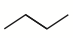 CH3CH2CH3NonaneC9H20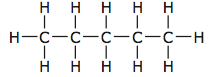 Chemistry 11Organic Chemistry I Check PointCarbon – Organic CompoundsSimple HydrocarbonsNaming Simple HydrocarbonsName:
Date:Block:Alkane & FormulaStructural FormulaCondensed Structural FormulaCarbon Skeleton FormulaButaneC4H10CH3CH2CH3NonaneC9H20